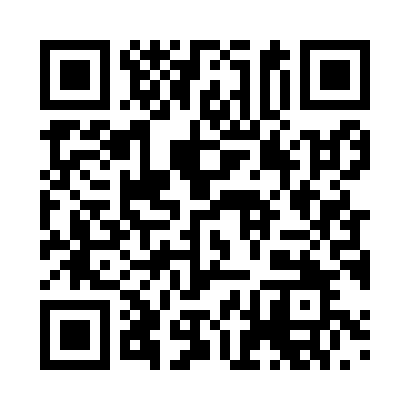 Prayer times for Altenau, GermanyWed 1 May 2024 - Fri 31 May 2024High Latitude Method: Angle Based RulePrayer Calculation Method: Muslim World LeagueAsar Calculation Method: ShafiPrayer times provided by https://www.salahtimes.comDateDayFajrSunriseDhuhrAsrMaghribIsha1Wed3:005:391:095:148:4011:072Thu2:575:381:095:148:4211:113Fri2:565:361:095:158:4411:144Sat2:555:341:095:168:4511:155Sun2:545:321:095:168:4711:166Mon2:545:301:095:178:4911:167Tue2:535:281:095:188:5011:178Wed2:525:261:095:188:5211:189Thu2:515:251:095:198:5411:1810Fri2:515:231:095:208:5511:1911Sat2:505:211:095:208:5711:2012Sun2:495:201:095:218:5911:2113Mon2:495:181:095:229:0011:2114Tue2:485:161:095:229:0211:2215Wed2:475:151:095:239:0311:2316Thu2:475:131:095:249:0511:2317Fri2:465:121:095:249:0711:2418Sat2:465:101:095:259:0811:2519Sun2:455:091:095:259:1011:2520Mon2:445:071:095:269:1111:2621Tue2:445:061:095:279:1311:2722Wed2:445:051:095:279:1411:2723Thu2:435:031:095:289:1511:2824Fri2:435:021:095:289:1711:2925Sat2:425:011:095:299:1811:2926Sun2:425:001:095:299:2011:3027Mon2:414:591:105:309:2111:3128Tue2:414:581:105:309:2211:3129Wed2:414:571:105:319:2311:3230Thu2:404:561:105:319:2511:3231Fri2:404:551:105:329:2611:33